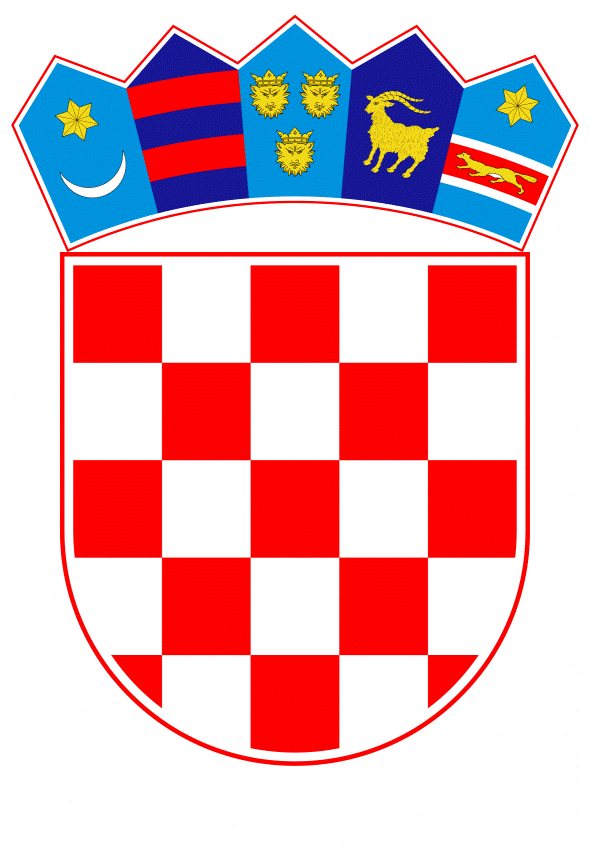 VLADA REPUBLIKE HRVATSKE	Zagreb, 14. svibnja 2020.PREDLAGATELJ:	Ministarstvo zaštite okoliša i energetike PREDMET: 	Prijedlog uredbe o izmjeni Uredbe o gospodarenju otpadnim baterijama i akumulatorimaBanski dvori | Trg Sv. Marka 2 | 10000 Zagreb | tel. 01 4569 222 | vlada.gov.hrMINISTARSTVO ZAŠTITE OKOLIŠA I ENERGETIKEPRIJEDLOG  UREDBE o izmjeni Uredbe o gospodarenju otpadnim baterijama i akumulatorimaZagreb, svibanj 2020.Na temelju članka 53. stavka 4. Zakona o održivom gospodarenju otpadom (Narodne novine, broj 94/2013, 73/2017, 14/2019 i 98/2019), Vlada Republike Hrvatske je na sjednici održanoj …………… 2020. godine donijelaUREDBUo izmjeni Uredbe o gospodarenju otpadnim baterijama i akumulatorimaČlanak 1.U Uredbi o gospodarenju otpadnim baterijama i akumulatorima (Narodne novine, broj 105/15) članak 5. mijenja se i glasi:„Do završetka javnog poziva za odabir najprihvatljivijeg programa za obavljanje usluge sakupljanja otpadnih prijenosnih baterija i akumulatora sukladno Zakonu i donošenja odluke iz članka 4. stavka 4. ove Uredbe jedinična naknada iznosi 7,90 kuna po kilogramu prijenosnih baterija i akumulatora.“.Članak 2.	Ova Uredba stupa na snagu prvoga dana od dana objave u Narodnim novinama.KLASA: URBROJ:Zagreb	PREDSJEDNIK	mr. sc. Andrej PlenkovićO B R A Z L O Ž E N J EUredba o gospodarenju otpadnim baterijama i akumulatorima donesena je na temelju članka 53. stavka 4. Zakona o održivom gospodarenju otpadom (»Narodne novine«, broj 94/2013), objavljena je u Narodnim novinama, broj 105/15 i primjenjuje se od 10. listopada 2015. godine. Izradi izmjene Uredbe gospodarenju otpadnim baterijama i akumulatorima pristupilo se radi usklađenja s Akcijskim planom za smanjenje neporeznih i parafiskalnih davanja u 2020. godini, koji je dio paketa Vlade Republike Hrvatske kojim se žele unaprijediti uvjeti za poslovanje u Hrvatskoj. Predlaže se žurno donošenje predmetne Uredbe te stupanje na snagu prvoga dana od dana objave u Narodnim novinama, kako bi smanjenje neporeznih i parafiskalnih davanja što brže bio provedeno, odnosno kako bi se u najkraćem mogućem roku financijski rasteretili poduzetnici, a što je osobito važno zbog izvanrednih okolnosti uzrokovanih epidemijom bolesti COVID-19.Donošenjem ove Uredbe uređuje se iznos naknade za gospodarenje otpadnim baterijama i akumulatorima.Smanjuje se iznos naknade za gospodarenje s otpadnim baterijama i akumulatorima, koju Fondu za zaštitu okoliša i energetsku učinkovitost plaćaju proizvođači koji prijenosne baterije i akumulatore stavljaju na tržište na području Republike Hrvatske, neovisno o načinu prodaje odnosno prilikom proizvodnje i/ili uvoza za vlastite potrebe ili za potrebe drugog, a u svrhu pokrivanja troškova sustava sakupljanja i obrade otpadnih prijenosnih baterija i akumulatora od naknade propisane Uredbom o gospodarenju otpadnim baterijama i akumulatorima (Narodne novine, broj 105/15) koja se primjenjuje od 10. listopada 2015. godine. Naknada se smanjuje za 6% odnosno naknada se smanjuje sa 8,40 kn/kg na 7,90 kn/kg prijenosnih baterija i akumulatora stavljenih na tržište na području Republike Hrvatske .